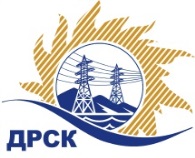 Акционерное Общество«Дальневосточная распределительная сетевая  компания»ПРОТОКОЛ №550/МР -РЗакупочной комиссии по запросу предложений в электронной форме на право заключения договора   поставки «Опоры деревянные»  (Закупка
 № 11.1 раздел 1.2 ГКПЗ 2020).СПОСОБ И ПРЕДМЕТ ЗАКУПКИ: Открытый запрос предложений: на право заключения договора на поставку: «Опоры деревянные»(Закупка
 № 11.1 раздел 1.2 ГКПЗ 2020).  ВОПРОСЫ, ВЫНОСИМЫЕ НА РАССМОТРЕНИЕ ЗАКУПОЧНОЙ КОМИССИИ: О рассмотрении результатов оценки заявок Участников.О признании заявок соответствующими условиям Документации о закупке.О проведении переторжкиРЕШИЛИ:По вопросу № 1Признать объем полученной информации достаточным для принятия решения.Принять цены, полученные на процедуре вскрытия конвертов с заявками участников открытого запроса предложений.По вопросу № 2Признать заявки: ООО «Завод по заготовке и переработке древесины», ООО «ЛесПромСтрой» соответствующими условиям Документации о закупке и принять их к дальнейшему рассмотрению.По вопросу № 3Провести переторжку: заочная;Предметом переторжки является цена заявки.Допустить к участию в переторжке заявки следующих Участников: Определить форму переторжки: заочнаяНазначить переторжку на 28.08.2019 г. в 15:00 час. (амурского времени);Место проведения переторжки: Россия, . Благовещенск, ул. Шевченко, 32, к. 607Секретарь Закупочной комиссии:                                                     М.Г. Елисеева  Исп. Терёшкина Г.М.Тел. (4162)397-260г. Благовещенск«27»  августа 2019г.Порядковый номер заявкиДата и время регистрации заявкиНаименование участникаЦена заявки, руб. без НДС129.07.2019 в 09 час. 04 мин (местного)ООО «Завод по заготовке и переработке древесины», ИНН1402012939, адрес: Алданский район, г. Алдан, ул. Заортосалинская 748 159 190,00205.08.2019 в 16 час.51мин (местного)ООО «ЛесПромСтрой», ИНН1402045902, адрес: Алданский район, г. Алдан, мкрн.Солнечный, ул. Союзная д.7, кв.18 164 170,50№ п/пНаименование Участника Цена заявки на участие в закупкеВозможность применения приоритета в соответствии с 925-ПП ООО «Завод по заготовке и переработке древесины», ИНН1402012939, адрес: Алданский район, г. Алдан, ул. Заортосалинская 748 159 190,00нетООО «ЛесПромСтрой», ИНН1402045902, адрес: Алданский район, г. Алдан, мкрн.Солнечный, ул. Союзная д.7, кв.18 164 170,50нет